	​                                  ​Will2Way Foundation Inc (Hope4Haiti) Outreach Ministry	    ​                     GLOBAL​	SERVICE​	 ​ APPLICATION​Will2Way Foundation Inc “Pamela Whitfield”224 Celebration Lane Acworth GA 30102Will2wayfoundation@gmail.comINSTRUCTIONS: 1)​ Please​ ​fill​ ​out​ ​this​ ​"Application"​ ​completely, ​ ​including​ ​signatures.    ​ Note: ​ For​ ​all​ ​dates, ​ ​please​ ​write​ ​them​ ​in​ ​the​ ​format​ ​of​ ​month-day-year. 2)​ ​Delta airlines currently has flights for next year at $563 3)​ ​Total​ ​Trip​ ​Cost: ​ $850.​ ​Flight​ ​not​ ​included.  ​ ​Includes:  3​ ​Meals​ ​A​ ​Day  4​ ​Nights​ ​Oceanview​ ​Private​ ​Resort​ ​Stay Roundtrip​ ​Transportation​ ​+​ ​Security​ ​From​ ​Port​ ​-​ ​Au-​ ​Prince​ ​Airport Team​ ​Outing/Excursion​ on Sunday March 10th. The $850 includes lodging, three meals per day, a backpack filled with snacks, water bottle, journal, pens, wipes, hand sanitizer, and a Hope4Haiti t-shirt. Trip​ ​Creole​ ​To​ ​English​ ​Translator  Trip​ ​Coordinator​ ​+​ ​Point​ ​of​ ​Contact  2)​ Payment​ ​Schedule​ ​via​ ​Automatic​ ​Payments:  Deposit: Due July 1st of $150.00Payment​ ​#1​ ​$140 ​–​ ​August 1st   Payment​ ​#2​ ​$140 ​–​ September 1stPayment​ ​#3​ ​$140​ ​–​ ​October 1st Payment #4 $140- November 1st Payment #5 $140- December 1st 3)​ ​Scan​ ​and​ ​email​ ​your​ ​application​ ​AND​ ​a​ ​copy​ ​of​ ​your​ ​passport​ ​–​ ​will2wayfoundation@gmail.com (Hope4Haiti) in subject. ATTN:​  Pamela Whitfield I.​ ​GENERAL​ ​INFORMATION​ (please​ ​print​ ​clearly​ ​or​ ​type) T-shirt size _______________  (all will be unisex adult sizes) Name​ ​_______________________________________________​  □​  ​Mr.​  □​ ​Mrs.​  □​ Ms.​	 ​ □ ​ Miss​	 ​               ​Family/Last​ ​Name 	 ​   ​First​ ​Name	​   ​Middle​ ​Name Mailing​ ​Address _____________________________________________________________________________________ _____________________________________________________________________________________ City 	State	Zip​ ​Code  Country 	​ ​_____________________________	​  ​Phone​ ​______________________________________ E-mail __________________________________________​    ​Fax​ ​___________________________ Second​ ​Nationality​ ​if​ ​Dual​ ​Citizenship​ ​___________________________________________​          __ Health​ ​&​ ​Medical​ ​Status Please​ ​list​ ​any​ ​disabilities​ ​or​ ​health​ ​issues, ​ ​including​ ​any​ ​allergies (food included):​ ​ __________________________________________________________________________________ __________________________________________________________________________________ Please​ ​list​ ​any​ ​medications​ ​you​ ​are​ ​currently​ ​taking​ ​and​ ​side​ ​effects​ ​that ​ may​ occur which​ might​	 ​ alter​ your​ ​missions​ ​experience​ ​and​ ​ability​ ​to​ ​perform​ ​your​ ​service:  __________________________________________________________________________________ __________________________________________________________________________________ Medical 	​ ​Insurance​ ​(optional) Company​ ​____________________________	Policy​ ​No.​ ​_______________________________ In​ ​Case​ ​of​ ​Emergency, ​ ​Contact​ ​(please​ ​provide​ ​2)​: 	 Name 	​ ​____________________________________​ ​Relationship​ ​______________________________ Address 	​ ​___________________________________________________________________________ Phone​ ​________________________​ ​Email​ ​_______________________________________________ Name 	​ ​____________________________________​ ​Relationship​ ​______________________________ Address​ ​___________________________________________________________________________ Phone​ _______________________​	​ ​Email​ ​_______________________________________________ ​ II. ​ ​MARITAL​ ​STATUS  Current​ ​Status​ □​ Single □​ Engaged □​ Married ​  □​ Separated​ □​ ​Divorced ​ □ Widowed III.​ EDUCATIONAL​ ​BACKGROUND  What​ ​level(s)​ ​of​ ​education​ ​have​ ​you​ ​completed? ​ ​__________________________________________ Where? ​ ​_____________________________________​ ​When? ​ ​_______________________________ Major​ ​and​ ​type​ ​of​ ​degree: ​ ​____________________________________________________________ Other​ ​areas​ ​of​ ​study/degree(s): ​ ​_________________________________________________________ Other​ ​educational​ ​experience​ ​ (technical, ​ ​bible​ ​school, ​ seminary, ​	​ ​etc.) ​ ​__________________________ __________________________________________________________________________________ Other​ ​skills, talents, ​ ​special​ ​interests, ​ ​and​ ​professional​ ​background​ ​____________________________ __________________________________________________________________________________ __________________________________________________________________________________ IV.​ ​EMPLOYMENT ​ ​EXPERIENCE Current​ ​employer​ ​or​ ​business​ ​name​ ​ (indicate​ ​if​ ​self-employed):​ ​______________________________ __________________________________________________________________________________ Name​ ​of ​ ​last​ ​employer: ​ ​_______________________________________________________________ V.​ ​LANGUAGES  Besides​ ​English, ​ ​what​ ​language(s)​ ​do​ ​you​ ​speak​ ​and/​ ​or​ ​read? ​ ​What​ ​is​ ​your​ ​level​ ​of​ ​ability? ________________________​  ​ ​    ​Fluent​ ​Conversational​  ​Basic VII.​ ​DECLARATIONS, ​ ​CONSENT, ​ ​AND​ ​LIABILITY  Having​ ​completed​ ​and​ ​signed​ ​the​ ​following​ ​sections, ​ ​I​ ​understand​ ​that​ ​this​ ​is​ ​necessary​ ​to ​ protect​	 Will2Way Foundation ​Inc​ (Hope 4 Haiti) ​from​ ​possible​ ​legal​ ​actions.  A.​ ​LIABILITY​ ​RELEASE​ ​(please​ ​see​ ​the​ ​Liability​ ​Form​ ​on​ ​page​ ​5) C.​ ​DECLARATION  I​ ​have​ ​completed​ ​all​ ​portions​ ​of​ ​this​ ​application​ to​ ​ participate​	 ​ ​in ​​​ ​Will2Way Foundation Inc (Hope4Haiti) Outreach Ministry ​ ​missions, ​ if​ ​ accepted,​ I​ ​ will​	 ​ ​abide​ ​by​ ​the​ ​spirit,​ ​policy,​ and​​ ​schedule​ ​of the​ ​program.​ ​I​ ​commit​ ​to​ ​paying​ ​all​ ​expenses​ ​required​ ​for​ ​the​ ​mission​ program​	​ ​for ​which​​ ​I​ ​am​ ​applying.  Applicant's​ ​Signature: ​ ​______________________________​ ​Date: ​ ​___________________________ VIII.​ ​REFERENCES Please​ ​provide​ ​two​ ​references​ ​of ​ those​	​ who​	​ have​ ​ ​seen	 ​ you​	 ​ in​ ​​a​ team​ ​ ​setting	​ and	​​ someone​ is​​  ​well acquainted​	 with​ ​your​ strengths,​	​ ​weaknesses​ ​and​ ​service ​abilities. We​​ ​may​ ​contact​ ​your ​​references. Reference​ ​1: Name​ ​_______________________________________​ ​Relationship​ ​___________________________ Address​ ​____________________________________________________________________________ Phone​ ​_____________________________________/​ ​Alt.​ ​Phone​ ​______________________________ Email​ ​______________________________________________________________________________ Reference​ ​2:  Name​ ​_______________________________________​ ​Relationship​ ​___________________________ Address​ ​____________________________________________________________________________ Phone​ ​_____________________________________/​ ​Alt.​ ​Phone​ ​_______________________________ Email​ ​______________________________________________________________________________ 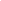 IX.​ ​OTHER​ ​QUESTIONS​ ​TO​ ​GET​ ​TO​ ​KNOW​ ​YOU​ ​(Optional) Please​ ​answer​ ​the​ ​following​ ​questions​ ​as​ ​best​ ​you​ ​can​ ​on​ ​a​ ​separate​ ​page:  1)​ ​Are you of Christian faith? 2)​ ​How​ ​did​ ​you​ ​hear​ ​about​ ​this​ ​global​ ​outreach? 	 3)​ ​Why​ ​would​ ​you​ ​like​ ​to​ ​participate? ​ ​What​ ​excites​ ​you?! 5)​ ​Have​ ​you​ ​had​ ​any​ ​other​ ​global​ ​service/training​ ​outside​ ​of​ ​the​ one​	​ ​for​ ​	which​ ​you​ ​are​ ​applying?  If​ ​so, ​ ​please​ ​specify. 6)​ ​What​ ​areas​ ​of​ ​service​ ​interest​ ​you​ ​most​ ​and​ ​do​ ​you​ ​have​ ​experience?​ ​(e.g.​ ​Biblical​ ​teaching,​ ​prayer, children's​ ​evangelism, ​ ​youth​ ​outreach, ​ leadership​	​  development,​	 ​ women's​	 ​ outreach,​	 ​ men's​	 ​ ​outreach,​  elder​	 care,​ ​youth ​ outreach,​	 ​ cooking/kitchen,​	​ ​photography,​ ​construction,​ ​sustainability,​ green​	​ ​building,​  ​clean water,​ ​visual​ ​art,​ ​music,​ ​performing​ ​arts,​ ​administrative​ ​support,​ ​education,​ ​hospitality,​ ​counseling, mentoring,​ ​...other) 8)​ ​Finish​ ​the​ ​following​ ​sentences​ ​as​ ​you'd​ ​like: 9)​ ​Is​ ​there​ ​any​ ​further​ ​information​ ​you'd​ ​like​ ​to​ ​share​ ​that​ ​you​ ​think​ ​would​ ​help​ ​get​ ​to​ ​know​ ​you? Will2Way Foundation Hope 4 Haiti 2019MISSION​ ​APPLICATION In​ ​signing​ ​this​ ​form,​ ​I​ ​_________________________________________​ ​agree​ ​not​ ​to​ ​hold​ ​Will2Way Foundation Inc (Hope4Haiti) Outreach Ministry  ​and​ ​its​ ​officers,​ ​employees​ ​or​ ​other​ ​agents​ ​liable for​ ​injury,​ ​loss,​ ​damage​ ​or​ ​accident​ ​that​ ​I​ ​might​ ​encounter​ ​while​ ​on​ ​one​ ​of​ ​their​ ​mission/global​ ​service​ ​trips. I​ ​realize​ ​and​ ​acknowledge​ ​that​ ​my​ ​participation​ ​on​ ​a​ ​mission/global​ ​service​ ​trip​ ​to​ ​a​ ​foreign​ ​country includes​ ​many​ ​risks​ ​and​ ​possible​ ​dangers.​ ​I​ ​am​ ​well​ ​aware​ ​that​ ​my​ ​travel​ ​to​ ​such​ ​a​ ​foreign​ ​country​ ​exposes me​ ​to​ ​such​ ​risks​ ​as​ ​accidents,​ ​disease,​ ​war,​ ​political​ ​unrest,​ ​injury​ ​from​ ​construction​ ​projects​ ​and​ ​other calamities.​ ​I​ ​hereby​ ​assume​ ​any​ ​such​ ​risks​ ​that​ ​might​ ​result​ ​from​ ​my​ ​travel​ ​to​ ​a​ ​foreign​ ​country,​ ​and​ ​I unconditionally​ ​agree​ ​to​ ​not​ ​hold​ ​​ ​Will2Way Foundation Inc (Hope4Haiti) Outreach Ministry ​its officers,​ ​employees​ ​or​ ​other​ ​agents​ ​blameless​ ​from​ ​any​ ​liability​ ​concerning​ ​my​ ​personal​ ​health​ ​and well-being,​ ​or​ ​any​ ​Liability​ ​for​ ​my​ ​personal​ ​property​ ​that​ ​might​ ​be​ ​lost,​ ​damaged​ ​or​ ​stolen​ ​while​ ​on​ ​a mission/global​ ​service​  ​trip.​ ​I​ ​have​ ​carefully​ ​read​ ​the​ ​foregoing,​ ​and​ ​I​ ​understand​ ​that​ ​my​ ​signature​ ​herein holds​ ​​ ​Will2Way Foundation Inc (Hope4Haiti) Outreach Ministry​ ​its​ ​officers,​ ​employees​ ​or​ ​other agents​ ​harmless​ ​for​ ​any​ ​liability​ ​for​ ​injury,​ ​damage,​ ​loss,​ ​accident,​ ​delay​ ​or​ ​irregularity​ ​in​ ​schedule.​ ​I understand​ ​that​ ​mission/global​ ​service​ ​trips​ ​events​ ​and​ ​activities​ ​may​ ​be​ ​photographed.​ ​I​ ​therefore​ ​agree​ ​to allow​ ​photos,​ ​videos,​ ​or​ ​films​ ​for​ ​missions​ ​experience​ ​for​ ​the​ ​purpose​ ​of​ ​publicity​ ​or​ ​promotions.​ ​I understand​ ​that​ ​if​ ​I​ ​have​ ​any​ ​special​ ​dietary​ ​restrictions​ ​that​ ​I​ ​will​ ​provide​ ​my​ ​own​ ​food​ ​at​ ​my​ ​own expense.​ ​I​ ​understand​ ​that​ ​​ ​Will2Way Foundation Inc (Hope4Haiti) Outreach Ministry,​ ​Inc​ ​global​ ​service trips​ ​are​ ​a​ ​package​ ​deal​ ​and ​ALL​ ​PAYMENTS​ ​ARE​ ​NON-REFUNDABLE​ ​AND NON-TRANSFERABLE. ​I​ ​understand​ ​that​ ​lodging​ ​accommodations​ ​are​ ​subject​ ​to​ ​change​ ​due​ ​to unexpected​ ​conditions​ ​that​ ​may​ ​occur; ​ ​therefore, ​ ​I​ ​agree​ ​to​ ​be​ ​flexible​ ​to​ ​sleep​ ​on​ ​an​ ​air​ ​mattress,​ ​floor,​ ​etc. I​ ​will​ ​accept​ ​and​ ​submit​ ​to​ ​the​ ​leadership​ ​and​ ​authority​ ​of​ ​the​ ​team​ ​leader​ ​and​ ​promise​ ​to​ ​abide​ ​by​ ​his​ ​or her​ ​decisions.​ ​I​ ​fully​ ​understand​ ​that​ ​travel​ ​can​ ​be​ ​difficult,​ ​and​ ​I​ ​promise​ ​to​ ​adopt​ ​a​ ​flexible​ ​attitude​ ​and​ ​be supportive,​ ​as​ ​plans​ ​may​ ​need​ ​to​ ​be​ ​changed.​ ​I​ ​am​ ​further​ ​aware​ ​that​ ​the​ ​inconsistent​ ​nature​ ​of​ ​travel​ ​may also​ ​result​ ​in​ ​a​ ​delayed​ ​return.​ ​I​ ​will​ ​embrace​ ​the​ ​posture​ ​of​ ​a​ ​servant​ ​and​ ​I​ ​will​ ​respect​ ​and​ ​follow necessary​ ​cultural​ ​traditions,​ ​including​ ​dress​ ​attire,​ ​eating​ ​and​ ​drinking,​ ​and​ ​other​ ​things​ ​that​ ​will​ ​help​ ​me to​ ​honor​ ​and​ ​assimilate​ ​into​ ​the​ ​local​ ​community.  Signed ​ the​	 ​ _________ ​ day ​ of​	 ​ _________________,​  20_______​	 ​ This​	  ​will​​ ​remain​ ​applicable​ ​for​ ​one ​​year from​ ​this​ ​date.  Participant​ ​Printed​ ​Name: ​ ​______________________________________________________ Participant​ ​Signature: ​ ​__________________________________________________________ Personal​ ​Details Date​ ​of​ ​Birth ________________________Occupation	​ ​___________________________ Citizenship	________________________Place​ ​of​ ​Birth​ ​____________________________ Passport​ ​No	________________________Valid​ ​From/​ ​To​ ​_____________/_____________ 